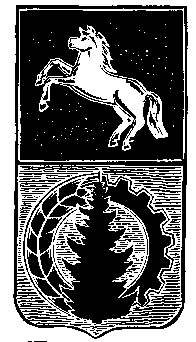 АДМИНИСТРАЦИЯ АСИНОВСКОГО РАЙОНАПОСТАНОВЛЕНИЕ30.07.2018                                                                                                                  № 1143г. Асино  О предоставления разрешения  на отклонение от предельных параметров разрешенного строительства, реконструкции объекта капитального строительства на земельном участке по адресу: Томская область, Асиновский район, г. Асино, ул. им. Д. Фурманова, 22        Руководствуясь статьей 40 Градостроительного кодекса Российской Федерации, статьей 22 Правил землепользования и застройки Асиновского городского поселения, Асиновского района Томской области, утвержденных решением Думы Асиновского района от 24.10.2012 № 193, решением  Думы Асиновского района от 26.12.2017№ 168 «О принятии полномочий»,          ПОСТАНОВЛЯЮ: 1. Предоставить разрешение на отклонение от предельных параметров разрешенного строительства, реконструкции объекта капитального строительства на земельном участке, расположенном по адресу: Томская область, Асиновский район, г. Асино, ул. им. Д. Фурманова, 22, в части размещения объектов: бани, гаража, жилого дома с отклонением от минимально  допустимого отступа (менее 3м) в зоне застройки многоквартирными жилыми домами малой этажности (Ж-2) от границы земельного участка со стороны ул. Партизанской. 2. Настоящее постановление вступает в силу с даты его подписания и подлежит официальному опубликованию в средствах массовой информации и размещению на официальном сайте муниципального образования «Асиновский район» www.asino.ru.3. Контроль за исполнением настоящего постановления возложить на Первого заместителя Главы администрации Асиновского района по обеспечению жизнедеятельности и безопасности.И.о. Главы Асиновского района				                          Е.Н. Самодуров